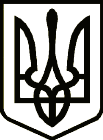 УкраїнаНОВГОРОД-СІВЕРСЬКА РАЙОННА РАДА ЧЕРНІГІВСЬКОЇ ОБЛАСТІРІШЕННЯ(тринадцята сесія восьмого скликання)29 березня  2023 року                                                                             № 187-VIII  м. Новгород-СіверськийПро Звернення Новгород-Сіверської районної ради  Чернігівської області до начальника Чернігівської обласної військової адміністрації В’ячеслава Чауса щодо включення  КНП «Семенівська міська лікарня» Семенівської міської ради Чернігівської області до спроможної мережі закладів охорони здоров’я Чернігівської області як загального закладу охорони здоров’яКеруючись частиною другою статті 43 Закону України «Про місцеве самоврядування в Україні», районна рада вирішила:	1. Звернутися до начальника Чернігівської обласної військової адміністрації В’ячеслава Чауса щодо включення  КНП «Семенівська міська лікарня» Семенівської міської ради Чернігівської області до спроможної мережі закладів охорони здоров’я Чернігівської області як загального закладу охорони здоров’я. Звернення додається.	2. Голові районної ради Василю Жуку направити Звернення начальнику Чернігівської обласної військової адміністрації В’ячеславу Чаусу.	3. Контроль за виконанням рішення покласти на постійну комісію районної ради з питань регламенту, законності і правопорядку, гуманітарної сфери, соціального захисту населення,  сім’ї та молоді.Голова 									Василь ЖУКПроєкт рішення вносить:Депутат Новгород-Сіверської районної радиЧернігівської області 							Вікторія СИЧПогоджено:Заступник голови  Новгород-Сіверської районної ради Чернігівської області                          		  Володимир БОНДАРЕНКО